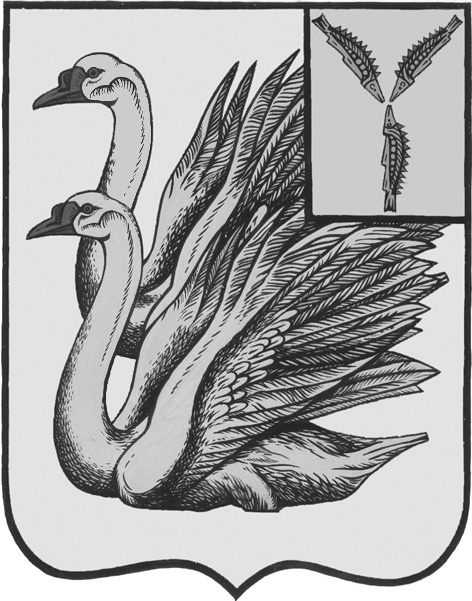 АДМИНИСТРАЦИЯ КАЛИНИНСКОГО МУНИЦИПАЛЬНОГО РАЙОНА САРАТОВСКОЙ ОБЛАСТИП О С Т А Н О В Л Е Н И Еот 16 декабря 2022 года № 1752г. КалининскО внесении изменений в постановление администрации Калининского муниципального района Саратовской области от 25.01.2022 года № 101 В целях проведения системной работы по реализации приоритетных направлений государственной молодежной политики в сфере нравственного и гражданско-патриотического воспитания детей и молодежи на территории Калининского муниципального района, руководствуясь федеральным законом от 06.10.2003 года № 131-ФЗ (ред. от 14.07.2022) «Об общих принципах организации местного самоуправления в Российской Федерации», Уставом Калининского муниципального района Саратовской области, ПОСТАНОВЛЯЕТ:1. Внести в постановление администрации Калининского муниципального района Саратовской области от 25 января 2022 года № 101 «Об утверждении муниципальной программы «Патриотическое воспитание молодежи Калининского муниципального района Саратовской области на 2022-2024 годы», следующие изменения: приложение к постановлению изложить в новой редакции согласно приложению.2. Начальнику управления по вопросам культуры, информации и общественных отношений администрации муниципального района Тарановой Н.Г. разместить настоящее постановление на официальном сайте администрации Калининского муниципального района Саратовской области в сети «Интернет».3. Директору - главному редактору МУП «Редакция газеты «Народная трибуна» Сафоновой Л.Н. опубликовать настоящее постановление в районной газете «Народная трибуна», а также разместить в информационно - телекоммуникационной сети «Интернет» общественно - политической газеты Калининского района «Народная трибуна».4. Настоящее постановление вступает в силу после его официального опубликования (обнародования).5. Контроль за исполнением настоящего постановления возложить на заместителя главы администрации муниципального района по социальной сфере, начальника управления образования Захарову О.Ю.Глава муниципального района                                                          В.Г. ЛазаревИсп.: Дмитриева М.Д.Приложение к постановлению  администрации МР от 16.12.2022 года №1752Муниципальная программа«Патриотическое воспитание молодежи Калининского муниципального района Саратовской области на 2022-2024 годы»г. КалининскПаспорт муниципальной программы «Патриотическое воспитание молодежи Калининского муниципального района Саратовской области на 2022 -2024 годы»1. Содержание проблемы и необходимость ее решения программным методомРешение вопросов гражданского и военно-патриотического воспитания молодежи является задачей общенационального характера.О повышении внимания государства к военно-патриотическому воспитанию граждан, повышению качества подготовки по основам военной службы и военно-учётным специальностям, восстановлению системы массовых занятий военно-прикладными и техническими видами спорта свидетельствует принятие концепции федеральной системы подготовки граждан РФ к военной службе на период до 2030 года, утвержденной распоряжением правительства РФ от 03 февраля 2010 года № 134-р (с изменениями от 30 октября 2021 года), совместно с приказом Министерства обороны РФ и Министерства образования и науки РФ от 24 февраля 2010 года № 96/134 «Об утверждении инструкции об организации  обучения граждан РФ начальным знаниям в области обороны и их подготовки по основам военной службы в образовательных учреждениях среднего (полного) общего образования, образовательных учреждениях начального профессионального и среднего профессионального образования и учебных пунктах», «О государственной программе Саратовской области «Патриотическое воспитание граждан в Саратовской области» от 30 августа 2017 года № 451-П.Патриотизм является идеологической основой любого независимого государства. Поэтому развитие системы патриотического воспитания как полноценно действующего государственно-общественного института является одним из главных направлений в государственной политике РФ.Продолжается работа по увековечению памяти погибших воинов. В рамках акции «Никто не забыт, ничто не забыто» учащиеся образовательных учреждений и члены детских школьных организаций благоустраивают памятники и обелиски, братские и индивидуальные воинские захоронения.Ежегодно проводится фольклорный районный фестиваль «Как у нашего двора». В 2021 году из-за распространения коронавирусной инфекции (COVID-2019) фестиваль проходил в заочной форме. В различных номинациях приняли участие более 500 учеников и учителей из 24 образовательных учреждений района. В 2020 году все образовательные учреждения района приняли активное участие в дистанционных и онлайн мероприятиях, посвященных 75 - летию Победы:Давайте вспомним тех, кто отстоял эту славную Победу!Всероссийская акция «Наследники Победы»Всероссийская акция «Окна Победы»Акция «Георгиевская ленточка»Акция «Бессмертный полк. Мы помним. online»"Солдатская каша"http://письмо-солдату.рус Всероссийский проект «Памяти Героев»Акция "75 страниц о великой Победе"Образовательные учреждения города принимали участие во Всероссийской акции «Журавлики Юнармии». В честь 75- летия Великой Победы юнармейцы запускали бумажных журавликов. Бумажный журавлик - символ памяти о тех, кто пожертвовал своей жизнью ради нашей свободы и мира.  На повышение действенности военно-патриотического воспитания направлено внимание к молодым людям, призванным на службу в ряды Вооруженных Сил РФ. Организовываются и проводятся Дни призывника (весна, осень).Проводятся мероприятия гражданско-патриотического содержания, приуроченные к государственным праздникам: День защитника Отечества, День России, День Российского флага. Проводятся круглые столы, конкурсы рисунков на тему патриотического воспитания молодежи Калининского района, мероприятия по профилактике асоциального поведения молодежи, мероприятия по повышению избирательной активности молодежи, развитие системы молодежных патриотических объединений: митинг, посвященный выводу войск  из Афганистана (февраль), митинг, посвященный трагедии на Чернобыльской АЭС (апрель), акция «Георгиевская ленточка» (май), молодежный митинг «Свеча памяти» (май), митинг памяти и скорби «Вахта памяти» (июнь).Работа, проводимая органами государственной власти области и органами местного самоуправления, требует дальнейшего продолжения и развития. Это, прежде всего, поддержка организаций и учреждений патриотической направленности, проведение традиционных мероприятий по патриотической тематике. Учитывая государственные приоритеты, особое внимание необходимо уделять работе по подготовке молодежи к службе в армии. Указанная деятельность требует комплексного, программного решения.2. Цели и задачи программыЦелью программы является развитие системы патриотического воспитания детей и молодежи на территории Калининского муниципального района, способствующей формированию социально активной личности, обладающей чувством национальной гордости, гражданского достоинства, любви к Отечеству, своему народу и готовой к их защите.В ходе реализации программы предполагается решение следующих задач:воспитание патриотизма, уважения к историческому и культурному прошлому России и Вооруженным Силам Российской Федерации;- повышение качества обучения молодежи основам военной подготовки с использованием материально-технической и спортивной базы образовательных учреждений, а также учреждений и клубов патриотической направленности.3. Ресурсного обеспечения программыФинансирование настоящей программы производится за счет средств районного бюджета. Объемы расходов на выполнение программы ежегодно уточняются в процессе исполнения районного бюджета и при формировании районного бюджета на очередной финансовый год.Предполагаемые финансовые расходы за весь период действия программы составят 200,0 тыс. рублей.Финансирование программы из районного бюджета предусматривает: на 2022 год - 50,0 тыс. рублей, на 2023 год - 75,0 тыс. рублей (прогнозно), на 2024 год - 75,0 тысяч рублей (прогнозно).4. Организация управления реализацией программыи контроль за ходом её выполненияУправление образования администрации Калининского муниципального района Саратовской области осуществляет организацию, координацию работ по реализации программы, вносит в установленном порядке предложения по уточнению мероприятий программы с учетом складывающейся социально-экономической ситуации.Управление образования администрации Калининского муниципального района совместно с исполнителями основных мероприятий ежегодно осуществляет подготовку и представление в установленном порядке отчет о ходе выполнения и реализации программы и эффективности использования финансовых средств, указанных в приложении к муниципальной программе.5. Оценка эффективности реализации программыРеализация мероприятий Программы позволит:- создать целостную систему взаимодействия органов местного самоуправления и организаций, реализующих программу патриотического воспитания молодежи;- приобщение молодежи к культурным традициям малой родины;- повысить престиж службы в рядах вооруженных сил России;- повысить интерес молодежи к изучению истории воинской славы России;- создать комфортную информационную среду для молодежи в сфере деятельности по патриотическому воспитанию.Оценка эффективности реализации программы осуществляется на основе ожидаемых конечных результатов программы.Перечень показателей для проведения оценки эффективности программы____________________Приложение к муниципальной программе Перечень программных мероприятий Наименование программы«Патриотическое воспитание молодежи Калининского муниципального района Саратовской области на 2022-2024 годы»Основание для разработки программыУказ Президента Российской Федерации от 19.12.2012 года№1666 «О стратегии государственной национальной политики Российской Федерации на период до 2025 года»;Закон Саратовской области от 9 октября 2006 года N 94-ЗСО «О молодежной политике в Саратовской области»Ответственный исполнительАдминистрация Калининского муниципального районаИсполнители мероприятийУправление образования администрации муниципального района, управление по вопросам культуры, информации и общественных отношений администрации муниципального района (по согласованию), военный комиссариат Саратовской области по Калининскому, Самойловскому и Лысогорскому районам, (по согласованию), Калининская районная организация Всероссийской общественной организации ветеранов (пенсионеров) войны, труда, Вооруженных сил и правоохранительных органов (по согласованию), региональное отделение ДОСААФ России по Саратовской области, (по согласованию), МБУК «Центр творчества и досуга МО г. Калининск» (по согласованию)Цели и задачи ПрограммыЦелью программы является развитие системы патриотического воспитания детей и молодежи на территории Калининского муниципального района, способствующей формированию социально активной личности, обладающей чувством национальной гордости, гражданского достоинства, любви к Отечеству, своему народу и готовой к их защите.Основными задачами программы, направленными на достижение поставленной цели являются:- воспитание патриотизма, уважения к историческому и культурному прошлому России и Вооруженным Силам Российской Федерации;- повышение качества обучения молодежи основам военной подготовки с использованием материально-технической и спортивной базы образовательных учреждений, а также учреждений и клубов патриотической направленностиВажнейшие оценочные показатели программы- проведение мероприятий, патриотической направленности - 38 мероприятий ежегодно;- увеличение количества молодежи, вовлеченной в патриотическую деятельность до 93% к 2024 г.Сроки реализации Программы2022-2024 годыОбъемы и источники финансированияОбщий объем финансирования программы на 2022-2024 годы составляет 200,0 тыс. руб., в том числе:в 2022 году за счет средств местного бюджета 50,0 тыс. руб., в 2023 году за счет средств местного бюджета 75,0 тыс. руб. (прогнозно)в 2024 году за счет средств местного бюджета 75,0 тыс. руб. (прогнозно)Ожидаемые конечные результаты реализации программыОжидаемыми конечными результатами реализации программы являются:- создание целостной системы взаимодействия органов местного самоуправления и организаций, реализующих программу патриотического воспитания молодежи;- приобщение молодежи к культурным традициям малой родины;- повышение престижа службы в рядах вооруженных сил России;- повышение интереса молодежи к изучению истории воинской славы России;- создание комфортной информационной среды для молодежи в сфере деятельности по патриотическому воспитаниюСистема организации контроля за исполнением программыЗаместитель главы администрации муниципального района по социальной сфере, начальник управления образования осуществляет организацию, координацию и контроль за реализацией программы, обеспечивает контроль за целевым использованием средств Наименование целевого показателя2021 год2022 год2023 год2024 годКоличество проведенных мероприятий, патриотической направленности (ед.)36161617Количество молодежи, вовлеченной в патриотическую деятельность (%)90%91%92%93%№ п/пНаименование мероприятияСрок исполненияОбъём финансового обеспечения (тыс. руб.)В том числе по годам за счёт средств местного бюджета (тыс.руб.)В том числе по годам за счёт средств местного бюджета (тыс.руб.)В том числе по годам за счёт средств местного бюджета (тыс.руб.)Ответственный за исполнение№ п/пНаименование мероприятияСрок исполненияОбъём финансового обеспечения (тыс. руб.)2022(прогнозно)2023 (прогнозно)2024(прогнозно)Ответственный за исполнение1Разработка программ патриотического воспитания школьниковВ течение годаРуководители образовательных учреждений района, МБУ «ЭМС системы образования"2Проведение районной акции по благоустройству воинских захоронений и мемориалов «Никто не забыт, ничто не забыто»В течение годаУправление образованияадминистрации МР3Организация и проведение встреч молодёжи с военнослужащими вооруженных сил РФ (акция «Тепло родного дома»)В течение годаУправление образования администрации МР, ОУ4Военно-патриотическая акция, посвященная «Дню защитника Отечества»Февраль Управление образования администрации МР, ДОСААФ (по согласованию),Отделение военного комиссариата (по согласованию)5Выпуск радиогазеты «Не забывай Афганистан»Февраль МБУК «Центр творчества и досуга МО г. Калининск Саратовской области»6Концертная программа, посвященная Дню защитника ОтечестваФевраль МБУК «Центр творчества и досуга МО г. Калининск Саратовской области»7Тематические классные часы, посвященные первому полету в космосАпрель Образовательные учреждения района8Районное мероприятие «День призывника», (торжественные проводы в армию)Апрель,октябрь 92,020,036,036,0Военный комиссариат (по согласованию), ДОСААФ  (по согласованию),МБУК «Центр творчества и досуга МО г. Калининск Саратовской области» Управление образования администрации МР,Совет ветеранов9Организация и проведение в образовательных учреждениях района «Уроков мужества» в дни воинской славы РоссииМай Образовательные учреждения района10Смотр строя и песниМай Образовательные учреждения района11Встречи с участниками ВОВ и тружениками тылаМай Образовательные учреждения района11Исторический урок «Слава -воинам победителям»Май МБУК «Центр творчества и досуга МО г. Калининск Саратовской области»13Районные соревнования «Юные патриоты России»Май 100,028,036,036,0 Управление образования администрации МР, МБУ ДО «ДДТ», отделение военного комиссариата (по согласованию)14Организация учебных сборов для учащихся 10 классов ОУ районаМай Управление образования администрации МР, отделение военного комиссариата (по согласованию), ДОСААФ  (по согласованию), ОУ района15Районный смотр художественной самодеятельности  Апрель8,02,03,03,0МБУ ДО «ДДТ г. Калининск Саратовской области»16Концертная программа ко Дню народного единстваНоябрь МБУК «Центр творчества и досуга МО г. Калининск Саратовской области»ВСЕГО:200,050,075,075,0